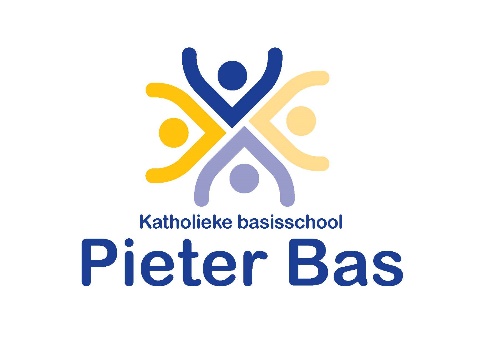 		Notule  MR vergadering	18 april 2023		 		         Aanvang: 16.00 uurAanwezig: Marina, Tanita, Maral, Jean-Louis, NajijaNotulen: Jean-LouisFormatie: Er is gesprek op bestuur bureau geweest. We kunnen de aantallen binnen personeel behouden.  Het vakantierooster wordt toegelicht en ondertekend met goedkeuring.De begroting wordt toegelicht en ondertekend.08-11, 24-01, 11-04, 13-06